TransportKteré názvy dopravních prostředků umíš vyjádřit anglicky?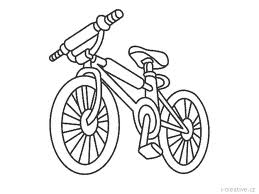 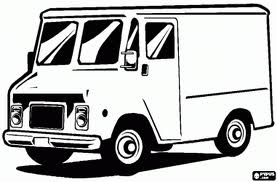 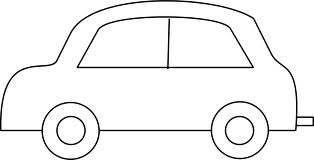 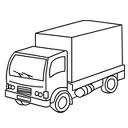 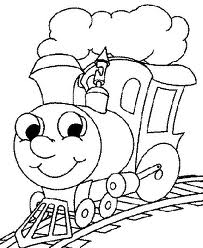 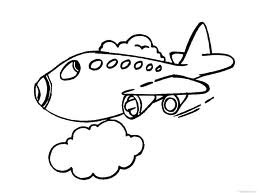 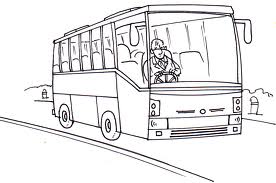 Přiřaď anglická slovíčka k názvům dopravních prostředků.BIKETRAINBUSLORRYPLANECARVANAUTONÁKLADNÍ AUTOKOLOLETADLOAUTOBUSDODÁVKAVLAKJakým způsobem se ráno dopravuješ do školy? Otázka:  How do you go to school?Odpověď:  I go to school by …… / I walk to school. (Chodím pěšky.)